1 Расчет себестоимости и оптовых цен изделийПостановка задачи:определить расходы на производство и реализацию единицы каждого изделия (себестоимость продукции) и их годовых объемов;графически построить структуру расходов по каждому виду изделий;сформировать оптовые цены предприятия на изделия, исходя из того, что уровень прибыли, закладываемой в цену изделия (планируемый уровень рентабельности изделия), составляет 30 % от расходов на их производство и реализацию.Исходные данные:На малом предприятии выпускается два видов товаров народного потребления: изделия А и В. Годовой выпуск изделий А составляет 2500 штук в год, изделий В - 3000 штук.На изготовление изделий А и В расходуются материалы нескольких видов и комплектующие изделия и полуфабрикаты. Нормы расхода материалов и стоимости единицы каждого их вида приведены в табл. 1.Изделия А и В проходят в процессе изготовления несколько видов обработки. Данные о затратах времени по видам обработки и оплате труда производственных рабочих, занятых на изготовлении изделий А и В, приведены в табл. 2.Расходы, связанные с содержанием оборудования и управлением предприятием, представлены в табл. 3. Расходы по реализации товаров составляют 3 % от всех расходов на их производство. Таблица 1 - Номенклатура, нормы расхода основных материалов и реализуемых отходов на одно изделиеПродолжение таблицы 1Таблица 2 - Данные для расчета заработной платы (основной и дополнительной) производственных рабочихТаблица 3 - Статьи расходов на содержание и эксплуатацию оборудования и управление предприятием.Порядок расчета1. Рассчитать расходы на основные материалы, покупные комплектующие изделия и полуфабрикаты с учетом транспортно-заготовительных расходов и возможности реализации образующихся в производстве отходов по данным табл. 1.1.1. Расходы на основные материалы, покупные комплектующие изделия и полуфабрикаты на единицу каждого изделия рассчитываются по формуле:где Нрасх.i – норма расхода материала (Х, Y, Z), кг.;Цi – средняя оптовая цена материала, руб./кг.;Ктз – коэффициент, учитывающий транспортно-заготовительные расходы;Нвозвр.i – норма реализуемых отходов, кг.;Цвозвр.i – средняя оптовая цена реализации возвратных отходов, руб./кг.;Цкомпл – стоимость покупных комплектующих изделий и полуфабрикатов, руб. на изделие.1.2.  Расходы на основные материалы, покупные комплектующие изделия и полуфабрикаты на годовой выпуск изделия рассчитываются по формуле:где Nизд – годовой выпуск изделий (А, В), шт.2. Рассчитать затраты на оплату труда производственных рабочих по данным табл. 2:2.1. Рассчитать основную заработную плату производственных рабочих. В состав основной заработной платы производственных рабочих входит оплата труда за выполнение операций и работ по установленным нормам и расценкам, доплаты по премиальным системам оплаты труда рабочих, занятых непосредственно выполнением производственного процесса:где tобраб – норма трудоемкости механической обработки изделия, нормо-ч;ЧТСобраб – часовая тарифная ставка механической обработки, руб.;Tсб – норма трудоемкости сборки изделия, нормо-ч;ЧТСсб – часовая тарифная ставка сборки изделия, руб.;%прем.допл – доплата по премиальным системам,  %2.2. Рассчитать дополнительную заработную плату производственных рабочих. Дополнительная заработная плата производственных рабочих включает выплаты, предусмотренные законодательством о труде за непроработанное на производстве время (оплату отпусков, льготных часов подросткам, оплату времени, связанного с выполнением государственных и общественных обязанностей и пр.).где %доп - дополнительная заработная плата, %.2.2. Рассчитать фонд основной заработной платы производственных рабочих за год:3. Рассчитать отчисления на социальные нужды: страховые взносы в пенсионный, медицинский и социальный фонды; отчисления по обязательному социальному страхованию от несчастных случаев на производстве и профзаболеваний (Нснс = 1 %). Определяется по установленным законодательствам нормам (процентным ставкам) от суммы основной и дополнительной зарплаты производственных рабочих:4. Рассчитать расходы на содержание и эксплуатацию оборудования. 4.1. Рассчитать сумму годовых расходов на содержание и эксплуатацию оборудования (РСЭО) по данным табл. 3.4.2. Рассчитать величину расходов на содержание и эксплуатацию оборудования, приходящихся на единицу изделия А и изделия В по формулам:5. Рассчитать расходы по управлению предприятием. 5.1. Рассчитать сумму годовых расходов на управление предприятием (РУП) по данным табл. 3.5.2. Рассчитать величину расходов на управление предприятием, приходящихся на единицу изделия А и изделия В по формулам:6. Расходы, связанные со сбытом продукции (внепроизводственные расходы), определяются в процентном отношении к сумме всех расходов на производство изделий (производственной себестоимости):где Sпр – производственная себестоимость изделия, руб.%внепр – расходы по реализации товаров, %.7. Полная себестоимость складывается из производственной себестоимости и внепроизводственных расходов.8. Оптовая цена единицы изделия включает его полную себестоимость и планируемую прибыль; объем товарной продукции – выручка (товарный выпуск продукции) по оптовым ценам:где R – уровень рентабельности изделия, %.8. Результаты расчета себестоимости изделий А и В вносятся в табл. 4.Таблица 4 - Себестоимость изделий А и В, руб.2 Определение точки безубыточности производства продукции на предприятииТочку безубыточности нужно найти графически (рис. 1), построив зависимости изменения выручки (товарного выпуска) и себестоимости от выпуска продукции, и аналитически по формуле:.где  Зпост – условно-постоянные расходы на годовой выпуск продукции, руб.;Ц1 – цена единицы продукции, руб./шт;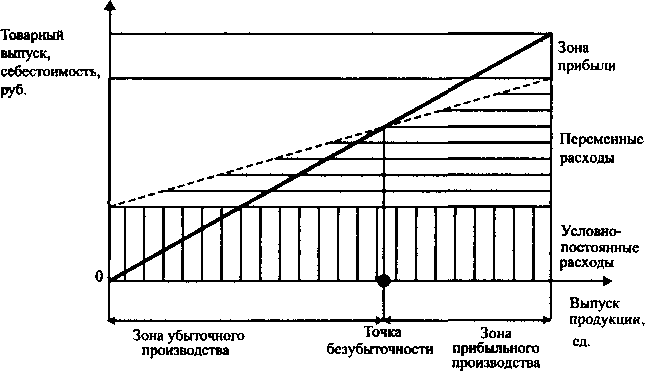 Зпер1 – переменные расходы на единицу продукции, руб./шт. Рисунок 1 – Расчет точки безубыточности производства продукцииРасчет оформляется в виде табл. 5.Таблица 5 - Расчет точки безубыточностиРешение варианта 30Таблица 1 - Себестоимость изделий А и В, руб.Рисунок 1 – Структура расходов по товару АРисунок 2 – Структура расходов по товару ВТаблица 2 - Расчет точки безубыточностиРисунок 3 – Графический расчет точки безубыточности для изделия АРисунок 4 -  Графический расчет точки безубыточности для изделия ВВариант 9Простой производственный процесс1.1. Рассчитать длительность операционного цикла изготовления 200 изделий аналитически (3 вида движения предметов труда). Передаточная партия 50 шт.1.2. Определить длительность производственного цикла изготовления данного заказа при использовании параллельного вида движения и дату сдачи заказа, если начало производства заказа – 20 ноября, цех работает в 1 смену, общее межоперационное время пролеживания деталей - 4 ч.2. Сложный производственный процессПостроить циклограмму и рассчитать длительность процесса изготовления изделия, учитывая, что детали (узлы) пролеживают на комплектовочном складе в течение четырех дней.НоменклатураматериаловСредняяоптоваяцена,руб./кгНормы расхода материалов и реализуемых отходов на 1 изделие по вариантам, кгНормы расхода материалов и реализуемых отходов на 1 изделие по вариантам, кгНормы расхода материалов и реализуемых отходов на 1 изделие по вариантам, кгНормы расхода материалов и реализуемых отходов на 1 изделие по вариантам, кгНормы расхода материалов и реализуемых отходов на 1 изделие по вариантам, кгНормы расхода материалов и реализуемых отходов на 1 изделие по вариантам, кгНормы расхода материалов и реализуемых отходов на 1 изделие по вариантам, кгНормы расхода материалов и реализуемых отходов на 1 изделие по вариантам, кгНормы расхода материалов и реализуемых отходов на 1 изделие по вариантам, кгНормы расхода материалов и реализуемых отходов на 1 изделие по вариантам, кгНормы расхода материалов и реализуемых отходов на 1 изделие по вариантам, кгНормы расхода материалов и реализуемых отходов на 1 изделие по вариантам, кгНормы расхода материалов и реализуемых отходов на 1 изделие по вариантам, кгНормы расхода материалов и реализуемых отходов на 1 изделие по вариантам, кгНормы расхода материалов и реализуемых отходов на 1 изделие по вариантам, кгНормы расхода материалов и реализуемых отходов на 1 изделие по вариантам, кгНоменклатураматериаловСредняяоптоваяцена,руб./кг12345678910111213141515Изделие АИзделие АИзделие АИзделие АИзделие АИзделие АИзделие АИзделие АИзделие АИзделие АИзделие АИзделие АИзделие АИзделие АИзделие АИзделие АИзделие АИзделие АМатериал XНорма расхода Норма реализуемых отходов11,24,514052156541455313845160561465115452136501435315756153541374814855155541425314253Материал Y Норма расхода Норма реализуемых отходов26,04,51282513226,511720,412323,511522131,526,212423,61172113025,512724,812524,210921,311622,410721,512624,512624,5Материал ZНорма расхода Норма реализуемых отходов32,04,570,8176715,17417,380187216,470,515,76814,4741777,217,26914,87516,47316,87917,17617,46714,26714,2Покупные комплектующие изделия и полуфабрикатыруб.наизделие370330360340370342365350290374310375346390315315Изделие ВИзделие ВИзделие ВИзделие ВИзделие ВИзделие ВИзделие ВИзделие ВИзделие ВИзделие ВИзделие ВИзделие ВИзделие ВИзделие ВИзделие ВИзделие ВИзделие ВМатериал XНорма расхода Норма реализуемых отходов11,24,5137361393917028160311412315137132311512614834140511575514254138451605114555Материал YНорма расхода Норма реализуемых отходов26,04,51002410127108261202413021,512022,111824120,524111,418,31312513224,112825,112323121,523,113227Материал ZНорма расхода Норма реализуемых отходов32,04,560126413,57011,280,5208219,57415,77716,18118,071,518,470,81771,518,66715811971,418,77219,Покупные комплектующие изделия и полуфабрикатырубнаизделие400410430500630700636781637370428320320390427Коэффициент, учитывающийтранспортно-заготовительныерасходы-1,051,071,061,071,061,051,081,071,061,051,081,051,071.051,08НоменклатураматериаловСредняяоптоваяцена,руб/кгНормы расхода материалов и реализуемых отходов на 1 изделие по вариантам, кгНормы расхода материалов и реализуемых отходов на 1 изделие по вариантам, кгНормы расхода материалов и реализуемых отходов на 1 изделие по вариантам, кгНормы расхода материалов и реализуемых отходов на 1 изделие по вариантам, кгНормы расхода материалов и реализуемых отходов на 1 изделие по вариантам, кгНормы расхода материалов и реализуемых отходов на 1 изделие по вариантам, кгНормы расхода материалов и реализуемых отходов на 1 изделие по вариантам, кгНормы расхода материалов и реализуемых отходов на 1 изделие по вариантам, кгНормы расхода материалов и реализуемых отходов на 1 изделие по вариантам, кгНормы расхода материалов и реализуемых отходов на 1 изделие по вариантам, кгНормы расхода материалов и реализуемых отходов на 1 изделие по вариантам, кгНормы расхода материалов и реализуемых отходов на 1 изделие по вариантам, кгНормы расхода материалов и реализуемых отходов на 1 изделие по вариантам, кгНормы расхода материалов и реализуемых отходов на 1 изделие по вариантам, кгНормы расхода материалов и реализуемых отходов на 1 изделие по вариантам, кгНоменклатураматериаловСредняяоптоваяцена,руб/кг161718192021222324252627282930Изделие АИзделие АИзделие АИзделие АИзделие АИзделие АИзделие АИзделие АИзделие АИзделие АИзделие АИзделие АИзделие АИзделие АИзделие АИзделие АИзделие АМатериал XНорма расхода11,8130132128131127141143140135136127143130129144Норма реализуемых отходов4,2202331443226332543412927322836Материал YНорма расхода24100101102104101104104101,7100103104101103102102Норма реализуемых отходов4,224,625,724,826,025,325,725,826,326,126,725,926,326,12426,2Материал ZНорма расхода3070,87172,672,873,271,574,174,274,774,575,272,774,771,272,3Норма реализуемых отходов4,21517,314,717,217,314,81715,315,717,116,317,416,817,117,2Покупные комплектующие изделия и полуфабрикатырубнаизде-лие400421418440435417426428417446451427451427440Изделие ВИзделие ВИзделие ВИзделие ВИзделие ВИзделие ВИзделие ВИзделие ВИзделие ВИзделие ВИзделие ВИзделие ВИзделие ВИзделие ВИзделие ВИзделие ВИзделие ВМатериал XНорма расхода Норма реализуемых отходов11,84,2150411434612442137441455115357124471385315058158591574813254124491315514350Материал YНорма расхода Норма реализуемых отходов244,214034,114234,414435,114735,214734,114634,514232,3143,335,114432,514133,714436,214333,814535,11453214433,3Материал ZНорма расхода Норма реализуемых отходов304,28020,1852182,519,682,72083,120,183,219,88120,381,719,784,719,78219,384,419,58320,181,819,48420,283,819,2Покупные комплектующие изделия и полуфабрикатыруб.наизде-лие500510526510513528520517527530530529515526520Коэффициент, учитывающийтранспортно-заготовительныерасходы-1,051,071,071,061,051,071,091,081,051,071,061,071,051,071.06ПоказателиВариантыВариантыВариантыВариантыВариантыВариантыВариантыВариантыВариантыВариантыВариантыВариантыВариантыВариантыВариантыПоказатели123456789101112131415Изделие АИзделие АИзделие АИзделие АИзделие АИзделие АИзделие АИзделие АИзделие АИзделие АИзделие АИзделие АИзделие АИзделие АИзделие АИзделие АМеханическая обработкаМеханическая обработкаМеханическая обработкаМеханическая обработкаМеханическая обработкаМеханическая обработкаМеханическая обработкаМеханическая обработкаМеханическая обработкаМеханическая обработкаМеханическая обработкаМеханическая обработкаМеханическая обработкаМеханическая обработкаМеханическая обработкаМеханическая обработкаНорма трудоемкости на изделие, нормо-ч20,318,719,118,518,720,218,619,719,819,520,119,419,619,319,9Часовая тарифная ставка, соответствующая среднему разряду работ, руб586070656871695962616667717069СборкаСборкаСборкаСборкаСборкаСборкаСборкаСборкаСборкаСборкаСборкаСборкаСборкаСборкаСборкаСборкаНорма трудоемкости на изделие, нормо-ч9,58,58,79,29,09,68,89,38,68,48,89,18,98,89,7Часовая тарифная ставка, соответствующая среднему разряду работ, руб.556063655958616466635957626365Изделие ВИзделие ВИзделие ВИзделие ВИзделие ВИзделие ВИзделие ВИзделие ВИзделие ВИзделие ВИзделие ВИзделие ВИзделие ВИзделие ВИзделие ВИзделие ВМеханическая обработкаМеханическая обработкаМеханическая обработкаМеханическая обработкаМеханическая обработкаМеханическая обработкаМеханическая обработкаМеханическая обработкаМеханическая обработкаМеханическая обработкаМеханическая обработкаМеханическая обработкаМеханическая обработкаМеханическая обработкаМеханическая обработкаМеханическая обработкаНорма трудоемкости на изделие, нормо-ч19,117,017,318,117,518,620,019,318,320,417,518,319,419,720,3Часовая тарифная ставка, соответствующая среднему разряду работ, руб.616366646770626564676865676866СборкаСборкаСборкаСборкаСборкаСборкаСборкаСборкаСборкаСборкаСборкаСборкаСборкаСборкаСборкаСборкаНорма трудоемкости на изделие, нормо-ч6,86,36,87,16,48,99,35,96,37,57,78,69,19,08,8Часовая тарифная ставка, соответствующая среднему разряду работ, руб.555761595762595664615964635857Доплатапо премиальным системам. %212322212223202222232021232222Дополнительная заработная плата, %141414141414141414141414141414ПоказателиВариантыВариантыВариантыВариантыВариантыВариантыВариантыВариантыВариантыВариантыВариантыВариантыВариантыВариантыВариантыПоказатели161718192021222324252627282930Изделие АИзделие АИзделие АИзделие АИзделие АИзделие АИзделие АИзделие АИзделие АИзделие АИзделие АИзделие АИзделие АИзделие АИзделие АИзделие АМеханическая обработкаМеханическая обработкаМеханическая обработкаМеханическая обработкаМеханическая обработкаМеханическая обработкаМеханическая обработкаМеханическая обработкаМеханическая обработкаМеханическая обработкаМеханическая обработкаМеханическая обработкаМеханическая обработкаМеханическая обработкаМеханическая обработкаМеханическая обработкаНорма трудоемкости на изделие, нормо-ч21,021,121,320,720,920,520,420,321,020,221,221,321,121,821,5Часовая тарифная ставка, соответствующая среднему разряду работ, руб.595865686462706564616365666870СборкаСборкаСборкаСборкаСборкаСборкаСборкаСборкаСборкаСборкаСборкаСборкаСборкаСборкаСборкаСборкаНорма трудоемкости на изделие, нормо-ч9,58,58,79,29,09,68,89,38,68,48,89,18,98,79,4Часовая тарифная ставка, соответствующая среднему разряду работ, руб.555461625856635958565861626365Изделие ВИзделие ВИзделие ВИзделие ВИзделие ВИзделие ВИзделие ВИзделие ВИзделие ВИзделие ВИзделие ВИзделие ВИзделие ВИзделие ВИзделие ВИзделие ВМеханическая обработкаМеханическая обработкаМеханическая обработкаМеханическая обработкаМеханическая обработкаМеханическая обработкаМеханическая обработкаМеханическая обработкаМеханическая обработкаМеханическая обработкаМеханическая обработкаМеханическая обработкаМеханическая обработкаМеханическая обработкаМеханическая обработкаМеханическая обработкаНорма трудоемкости на изделие, нормо-ч19,117,117,418,217,618,520,119,218,420,517,618,319,219,620,2Часовая тарифная ставка, соответствующая среднему разряду работ, руб.706866657066676964676870706867СборкаСборкаСборкаСборкаСборкаСборкаСборкаСборкаСборкаСборкаСборкаСборкаСборкаСборкаСборкаСборкаНорма трудоемкости на изделие, нормо-ч6,76,87,16,57,47,27,36,16,26,37,07,17,26,66,5Часовая тарифная ставка, соответствующая среднему разряду работ, руб.555661626063626358596164656261Доплатапо премиальным системам. %232324242523222521262227232524Дополнительная заработная плата, %121212121212121212121212121212Наименование статьи расходаСумма расходов на год по вариантам, тыс. руб.Сумма расходов на год по вариантам, тыс. руб.Сумма расходов на год по вариантам, тыс. руб.Сумма расходов на год по вариантам, тыс. руб.Сумма расходов на год по вариантам, тыс. руб.Сумма расходов на год по вариантам, тыс. руб.Сумма расходов на год по вариантам, тыс. руб.Сумма расходов на год по вариантам, тыс. руб.Сумма расходов на год по вариантам, тыс. руб.Сумма расходов на год по вариантам, тыс. руб.Сумма расходов на год по вариантам, тыс. руб.Сумма расходов на год по вариантам, тыс. руб.Сумма расходов на год по вариантам, тыс. руб.Сумма расходов на год по вариантам, тыс. руб.Сумма расходов на год по вариантам, тыс. руб.Наименование статьи расхода1234567891011121314151. Заработная плата дежурных слесарей, электриков, наладчиков, обслуживающих оборудование, с отчислениями на социальные нужды2703203303103163043262823003283323042963203062. Расходы на мероприятия по технике безопасности и охране труда6064685866625864625660705462683. Содержание аппарата управления предприятием с отчислениями на социальные нужды7509708149048768609609288248088327927648207584. Затраты на электроэнергию, воду, сжатый воздух, потребляемые оборудованием, и на вспомогательные материалы по уходу за оборудованием1581741861681681421621801821901541701861721665. Амортизация зданий, сооружений и ценного инвентаря4042383440,364044485046524044506. Текущий ремонт производственного оборудования2002142282182262302202062182162222182262142247. Амортизация производственного оборудования, транспортных средств и ценного инструмента2402662802602402242322202282562402362642562488. Стоимость топлива, электроэнергии и воды, потребляемых для отопления и хозяйственных нужд92110948086929688928276867896889. Затраты на опыты, исследования и рационализацию40524642424448525250465252444810. Расходы по организованному набору и подготовке кадров10011010610810098110100961021088611010410811. Прочие расходы5046923054566268545076921024860Наименование статьи расходаСумма расходов на год по вариантам, тыс. руб.Сумма расходов на год по вариантам, тыс. руб.Сумма расходов на год по вариантам, тыс. руб.Сумма расходов на год по вариантам, тыс. руб.Сумма расходов на год по вариантам, тыс. руб.Сумма расходов на год по вариантам, тыс. руб.Сумма расходов на год по вариантам, тыс. руб.Сумма расходов на год по вариантам, тыс. руб.Сумма расходов на год по вариантам, тыс. руб.Сумма расходов на год по вариантам, тыс. руб.Сумма расходов на год по вариантам, тыс. руб.Сумма расходов на год по вариантам, тыс. руб.Сумма расходов на год по вариантам, тыс. руб.Сумма расходов на год по вариантам, тыс. руб.Сумма расходов на год по вариантам, тыс. руб.Наименование статьи расхода1617181920212223242526272829301. Заработная плата дежурных слесарей, электриков, наладчиков, обслуживающих оборудование, с отчислениями на социальные нужды2903103083263243323142962983223243263063103142. Расходы на мероприятия по технике безопасности и охране труда6060605862565862546266626670683. Содержание аппарата управления предприятием с отчислениями на социальные нужды 8068168208468688428308508288548348528808568824. Затраты на электроэнергию, воду, сжатый воздух, потребляемые оборудованием, и на вспомогательные материалы по уходу за оборудованием1561541861901661881841621841741821761921681865. Амортизация зданий, сооружений и ценного инвентаря4050464254445448465848565048546. Текущий ремонт производственного оборудования2062302082182162142342162422382202302222322287. Амортизация производственного оборудования, транспортных средств и ценного инструмента2622442302482282362502342622522362542382602428. Стоимость топлива, электроэнергии и воды, потребляемых для отопления и хозяйственных нужд10896828494989094847888809490869. Затраты на опыты, исследования и рационализацию50444252565452484446504256464810. Расходы по организованному набору и подготовке кадров11212412812210611011211812011011412212612412811. Прочие расходы304276644844687446666260544236Статьи расходовИзделие АИзделие АИзделие ВИзделие ВСтатьи расходовна единицуна годовой выпускна единицуна годовой выпуск1. Основные материалы за вычетом реализуемых отходов и покупные комплектующие изделия и полуфабрикаты2. Основная заработная плата производственных рабочих3. Дополнительная заработная плата производственных рабочих4. Отчисления на социальные нужды5. Расходы на содержание и эксплуатацию оборудования6. Расходы по управлению предприятиемИтого производственная себестоимость Sпр7. Внепроизводственные расходыИтого полная себестоимость SполнЦенаХХОбъем товарной продукцииХХНаименованиепоказателейЕд.изм.Изделие АИзделие АИзделие ВИзделие ВНаименованиепоказателейЕд.изм.еди-ницагодовой выпуск еди-ницагодовой выпуск 1. Переменные расходы всего, в т.ч.:основные материалыосновная зарплата производственных рабочихдополнительная зарплата производственных рабочихотчисления на социальные нуждыруб.ХХ2. Условно-постоянные расходыруб.ХХ3. Цена единицы продукциируб.ХХ5. 4. Точка безубыточности, полученная:графическианалитически ед.ХХСтатьи расходовИзделие АИзделие АИзделие ВИзделие Вна единицуна годовой выпускна единицуна годовой выпуск1. Основные материалы за вычетом реализуемых отходов и покупные комплектующие изделия и полуфабрикаты1. Основные материалы за вычетом реализуемых отходов и покупные комплектующие изделия и полуфабрикаты6828,0917070230,008237,5424712632,002. Основная заработная плата производственных рабочих2. Основная заработная плата производственных рабочих2623,846559600,002169,886509628,003. Дополнительная заработная плата производственных рабочих3. Дополнительная заработная плата производственных рабочих314,86787152,00260,39781155,364. Отчисления на социальные нужды4. Отчисления на социальные нужды911,002277493,12753,382260142,845. Расходы на содержание и эксплуатацию оборудования5. Расходы на содержание и эксплуатацию оборудования194,74486854,46161,05483145,546. Расходы по управлению предприятием6. Расходы по управлению предприятием261,40653489,19216,17648510,81Итого производственная себестоимостьИтого производственная себестоимость11133,9327834818,7711798,4035395214,557. Внепроизводственные расходы7. Внепроизводственные расходы334,02835044,56353,951061856,44Итого полная себестоимостьИтого полная себестоимость11467,9528669863,3412152,3636457070,99ЦенаЦена14908,33Х15798,06ХОбъем товарной продукцииОбъем товарной продукцииХ37270822,34Х47394192,28НаименованиепоказателейЕд.изм.Изделие АИзделие АИзделие ВИзделие ВНаименованиепоказателейЕд.изм.еди-ницагодовой выпуск еди-ницагодовой выпуск 1. Переменные расходы, в т.ч.:-         основные материалы-         основная зарплата производственных рабочих-         дополнительная зарплата производственных рабочих-         отчисления на социальные нуждыруб.10677,796828,092623,84314,86911,00Х11421,198237,542169,88260,39753,38Х2. Условно-постоянные расходыруб.Х1975388,22Х2193512,783. Цена единицы продукциируб.14908,33Х15798,06Х5. 4. Точка безубыточности, полученная  аналитически ед.Х467Х502№ операцииt, минЧисло станков12345415682513225Узел, подузел ИУ-1У-2У-3У-4ПУ-11Время, дни1561434Узел, подузелПУ-12ПУ-13ПУ-21ПУ-211ПУ-31ПУ-311Время, дни422332Узел, подузелПУ-41ПУ-42ПУ-43Время, дни745